Publicado en Madrid el 16/10/2017 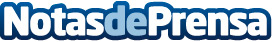 Aumentan las reclamaciones de usuarios a las compañías aéreasHoy en día, se reclama desde la cancelación de un vuelo hasta el extravío del equipaje, pero no termina aquí el catálogo de reclamaciones que pueden presentar los usuarios a las compañías aéreas a través de plataformas como reclamaciondevuelos.comDatos de contacto:reclamaciondevuelos.com955314607Nota de prensa publicada en: https://www.notasdeprensa.es/aumentan-las-reclamaciones-de-usuarios-a-las Categorias: Derecho Viaje E-Commerce http://www.notasdeprensa.es